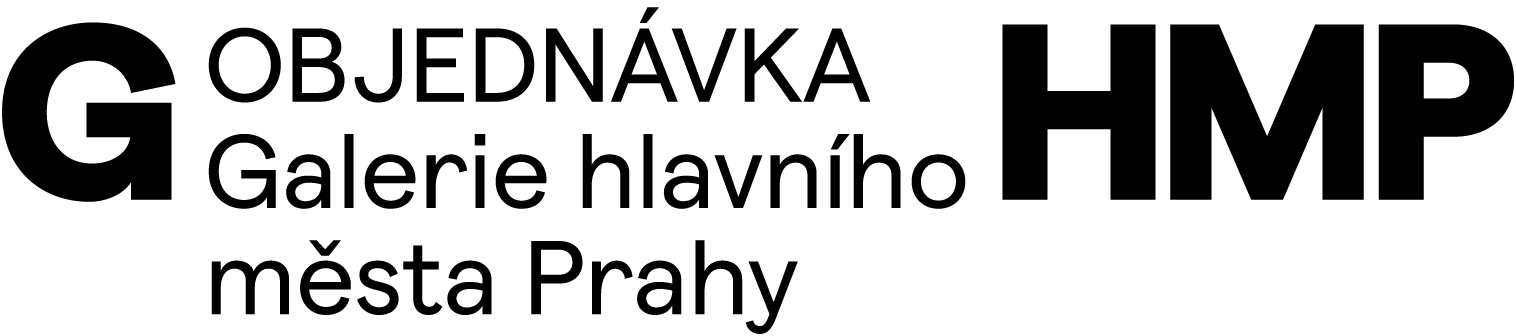 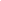 OBJEDNÁVÁME U VÁSGrafické práce a sazbu katalógu Myšlení obrazem: Vizuální události Miroslava Petříčka
Celkový rozsah publikace 240 TS.Cena celkem116 160,- Kč Rozpis ceny:TEXTOVÉ STRANYsazba a zanášení korektur, předtisková příprava, přítomnost u tisku, 400 Kč/strpočet textových stran česká + anglická verze: 176 stran 70.400 Kčpočet obrazových stran: 64sazba a zanášení popisek, předtisková přípravapřítomnost u tisku 200 Kč / str 25.600 KčCelková cena grafické úpravy a sazby katalogu 96.000 Kč + dphDODAVATELOBJEDNATELAdéla SvobodováAdéla SvobodováOřechová 939/1318200 Praha 8IČO: 677 59 998DIČ: CZ xxxxxjsem plátce DPHPeněžní ústav: xxxxčíslo účtu: xxxxxGalerie hlavního města PrahyStaroměstské náměstí 605/13CZ 110 00 Praha 1IČ 00064416DIČ CZ 00064416č. bankovního účtu: 2000700006/6000PPF Banka, a.s.V Praze 11. 10. 2023OBJEDNÁVÁSCHVALUJESCHVALUJEMagdalena Juříkováředitelka GHMPAnna KulíčkováMichaela VrchotováEva Koláčkovásprávce rozpočtu